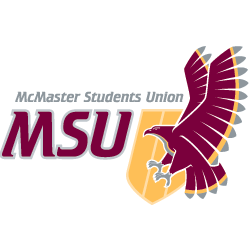 JOB DESCRIPTIONVolunteerPosition Title:Maccess Community Outreach CoordinatorTerm of Office:May 1 – April 30Supervisor:Maccess CoordinatorRemuneration:VolunteerHours of Work:5 to 8 hours per weekGeneral Scope of DutiesThe Community Outreach Coordinator is one of three members of the events team. They will primarily act as a liaison between Maccess and several student and community-based groups on and off campus. This executive will be in charge of organizing and coordinating the facilitation of several regularly reoccurring events and groups that cater to different communities at McMaster. These events will usually be closed to members of the specific community and strive to cater to the needs of that specific community.  If you are interested in this position but believe there exists any accessibility concerns surrounding the requirements of the job, please email the Maccess Coordinator at maccess@msu.mcmaster.ca to discuss how the position may be modified to fit your needs.Major Duties and ResponsibilitiesMajor Duties and ResponsibilitiesMajor Duties and ResponsibilitiesCategoryPercentSpecificsFinancial & Budgeting Function                       10%Work with the Maccess Coordinator to ensure that the budget aligns with the service budgetRetain financial information to receive reimbursement from the Maccess CoordinatorCommunications and Programming Function                           75%Work with the Promotions Executive to communicate ideas for promotional materials and timelines to work withinOrganize, plan and coordinate the facilitation of community building and small group events that cater to specific communities within the broader Maccess communityRespond to general inquiriesMaintain strong communication with the Maccess Coordinator, fellow executives, and volunteersAttend weekly Events Executive meetings to plan and design all events and campaignsCollect statistics on the number of students attending eventsWork closely with the Logistics Executive to ensure events are accessibleAdvertising & Promotions Function                   10%Work with the Promotions Executive to communicate ideas for promotional materials and timelines to work withinNetwork with clubs, services, and community partners to find partners and promote these social eventsOther            5%Other duties as assigned by the Maccess CoordinatorProvide feedback on the serviceAttend executive meetings as scheduledBe an active member of the Maccess community through attending events, maintaining an online presence, etc.Provide transition for the incoming Community Outreach CoordinatorKnowledge, Skills and AbilitiesAwareness and understanding of topics associated with Maccess (i.e. intersectionality, critical disability theory, ableism, and human rights, mentalism/sanism, disability history, intersecting oppressions and invisible privilege).Confidence and ability to challenge dominant viewsOrganizational and time management skillsInterpersonal skillsCommunication skillsCreativityEffort & ResponsibilityEstablish and maintain professional connections on and off campusEffort required to integrate individuals and on groups to ensure an inclusive environment for allMaintain confidentiality of all individuals accessing the MaccessWorking ConditionsTime demands may exceed stated hours of workMost work can be completed in a shared office spacePrevious experience planning events or workshops is an assetTraining and ExperienceNecessary training will be providedEquipmentPersonal computer